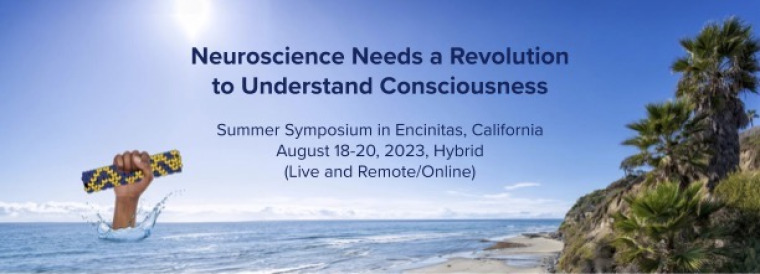 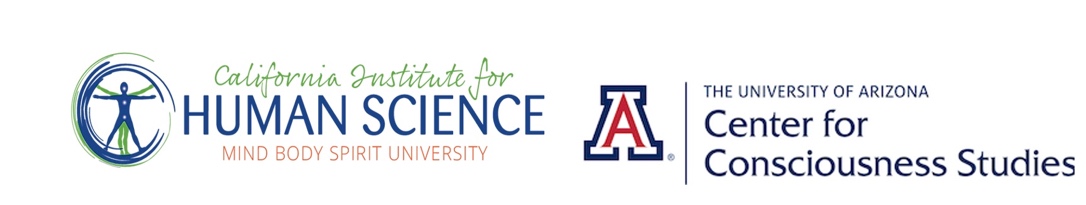 Revised PROGRAM August 14Neuroscience Needs a Revolution to Understand ConsciousnessSummer Symposium at CIHS Campus, 701 Garden View CourtAugust 18-20, 2023 – Encinitas, CASponsored by California Institute for Human ScienceCenter for Consciousness StudiesFriday August 18, 2023  1:00 pm Welcome/Opening Session Thomas Brophy, President CIHSStuart Hameroff Director CCS1:05-1:15 Award presentation to Mani Bhaumik 1:15 p.m. Plenary Program Paradigm Shifts1:15-1:45  Paavo Pylkkanen1:45-2:00 Riccardo Manzotti2:00-2:15 Tom Bever Entanglement and Photons in the Brain - Christof Simon, Anirban Bandyopadhyay 2:15-2:45 Christof Simon2:45-3:15 Anirban Bandyopadhyay3:15–3:45 break Quantum Optics of Microtubules3:45-4:15 Aarat Kalra4:14-4:45 Travis Craddock Paradigms and Phenomenology of the Revolution4:45-5:05 Hide Saegusa5:05-5:25 Thomas Brophy5:25-5:45 Sean Esbjörn-HargensFriday evening, CIHS Fountain area 5:45-6:30 p.m. - Drinks, Food, Informal Talk ‘Spiritual and Therapeutic Aspects of Ayahuasca’ 6:30-7:15 Paulo Roberto Silva de Souza, Padrinho, Church of Santo Daime, Rio de Janeiro, Brazil Saturday August 19, 2023 9:00 a.m. Plenary Program  Microtubule Biology9:00-9:30 Kassandra and Rick McKenney 9:30-10:00 Rajnish Khanna Free Will and Retroactivity10:00-10:30 Sir Roger Penrose10:30-11:00 Daniel Sheehan 11:00-11:30 break Astrobiology and Astro Consciousness11:30-12:00 Dante Lauretta 12:00-12:30 Stuart Hameroff 12:30-2:00 lunch 2:00 p.m. Plenary Program Spintronics in Neuroscience2:00-2:30 Luca Turin2:30-3:00 Marilu Chiofalo Measuring Consciousness Proximity3:00-3:30 Santosh Helekar3:30-4:00 Dean Radin 4:00-4:15 break Keynote: Quantum Consciousness4:15-5:15 Hartmut Neven 5:15-6:30   Saturday evening reception - TBA Drinks Food, Informal TalkSunday August 20, 2023 8:30 a.m. Plenary ProgramVarieties of Conscious Experience8:30-8:50 Jeffery Martin8:50-9:10 Deepak Chopra9:10-9:30 Aliya Grig Physics of Microtubules9:30-10:00 Jack Tuszynski 10:00-10:30 Esh Farschi  10:30-11:00 break EM Fields11:00-11:30 Tam Hunt11:30-12:00 Dimitris Pinotsis12:00-12:30 Anirban Bandyopadhyay 12:30-2:00 lunch 2:00 p.m. Plenary ProgramTherapeutic NeuroUltrasound2:00-2:30 Jay Sanguinettti2:30-3:00 Sterling Cooley Sensors and Machines3:00-3:30 Zina Cinker and Caroline Aguilar3:30-4:00 Anita Goel4:00-4:30 breakComparing Theories of Consciousness4:30-5:00 Kelvin McQueen5:00-5:30 Nicolas Rosseinsky5:30-6:00 Paul Nunez Future Research and TechnologyRound Table DiscussionConference Close SponsorsMani BhaumikGoogle Quantum AIEugene JhongCenter for Consciousness StudiesCalifornia Institute for Human ScienceJournal of Consciousness StudiesExhibitors  Interchange Laboratories Inc. " Mind-Interface Technology"Valis, Inc.Cosmointel ResearchUSD MePMoS Lab   Sema Lab Special thanks Encinitas Chamber of CommerceMinuteman Press EncinitasEncinitas Ballet AcademyBoochcraft Hard Kombucha
G's Ginger BeerAudio VisualDaniel Barre, Realist Films Venue California Institute for Human Science701 Garden View Court, Encinitas, CA 92024Days/Times: PacificAugust 18, 2023 - 1:00 pm-6:30 pmAugust 19, 2023 - 9:00 am-7:15 pmAugust 20, 2023 - 8:30 am-6:00 pmRegistration Eventbrite   Symposium  Format: Hybrid – Live - Remote/online  Invited Plenary Speakers, plus accepted digital showcase talks, poster presentations, exhibitors. Digital Files will be uploaded for on-demand viewing.Exhibitors, Poster presenters will be active during break time andsocial breaks.Promo: Please share the Promo video link with your social groups. https://vimeo.com/845485065  Media FilesSocial Media    Twitter Message Contacts:Stuart Hameroff:   stu.hameroff@gmail.com  Thomas Brophy:    thomas_brophy@cihs.eduAbi Montefiore:     center@arizona.edu